LESSON:  I Understand Personal Space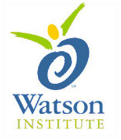 OUTLINEIntroduce the topic of personal space.  Ask for students’ input, then define personal space as the distance between two people; the space between people that helps them feel comfortable around each other. Talk about what happens when people are too close.  (They feel uncomfortable, might be scared, might walk away, might not want to hang out, etc.)Look at different pictures of characters that are too close or just right.  Talk about how your relationship with someone determines how close you should be to them.  Explain that this is easier if we think about appropriate distance as different colored circles.Talk about each colored circle and its distance from the middle, which represents the student.  Review each color and the people that fall within that circle.  Ask students for their input as to who might be included in those different circles.  Define “acquaintance” if necessary.  Write their answers on a whiteboard or large piece of paper under each heading. Define people in the different colored circles and talk about appropriate interactions with them (*see facilitator’s guide/notes)Use a measuring tape to show the appropriate distances for each circle/zone.  Demonstrate with student volunteers.  Summarize lesson with review of the different zones and appropriate interactions with the people in them.So what do YOU think? discussion questionGive out the magnet cards